KLASA: 021-05/21-01/2URBROJ: 2158/07-01-21-01Vladislavci, 03. veljače 2021.Temeljem članka 33. stavka 3. Poslovnika Općinskog vijeća Općine Vladislavci («Službeni glasnik» Općine Vladislavci  broj 3/13 i 3/17, 4/20 i 5/20 – pročišćeni tekst, 8/20), sazivam33. SJEDNICU OPĆINSKOG VIJEĆAOPĆINE VLADISLAVCI Sjednica će se održati  08. veljače 2021. godine (ponedjeljak)u vijećnici Općine Vladislavci, Kralja Tomislava 141s početkom u 17:30 satiZa sjednicu predlažem slijedeći: D N E V N I   R E D:Usvajanje zapisnika 32. sjednice Općinskog vijeća, Vijećnička pitanja, Donošenje Izmjena i dopuna Statuta Općine VladislavciDonošenje Izmjena i dopuna Poslovnika Općine VladislavciDonošenje Odluke o izmjenama Odluke o plaći i drugim pravima općinskog načelnika i zamjenika općinskog načelnika iz radnog odnosaDonošenje Odluke o naknadi za rad općinskog načelnika Donošenje Odluke o izmjenama i dopunama Odluke o naknadi dužnosnika i službenika Općine VladislavciDonošenje Odluke o izmjenama i dopunama Odluke o korištenju službenog teretnog vozila, osobnog automobila, službenog mobitela te korištenja sredstava za reprezentaciju za potrebe Općine VladislavciDonošenje Odluke o odabiru u postupku jednostavne nabave br. N-2/21RaznoPREDSJEDNIKOPĆINSKOG VIJEĆAKrunoslav MorovićPrilog:Zapisnik 32. sjednice Općinskog vijeća, Izmjene i dopune Statuta Općine Vladislavci Izmjene i dopune Poslovnika Općine Vladislavci Odluka o izmjenama Odluke o plaći i drugim pravima općinskog načelnika i zamjenika općinskog načelnika iz radnog odnosaOdluka o  naknadi za rad općinskog načelnikaOdluka o izmjenama i dopunama Odluke o naknadi dužnosnika i službenika Općine VladislavciOdluka o izmjenama i dopunama Odluke o korištenju službenog teretnog vozila, osobnog automobila, službenog mobitela te korištenja sredstava za reprezentaciju za potrebe Općine VladislavciOdluka o odabiru u postupku jednostavne nabave br. N-2/21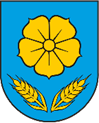 REPUBLIKA HRVATSKAOSJEČKO-BARANJSKA ŽUPANIJAOPĆINA VLADISLAVCIOPĆINSKO VIJEĆE